Unit 6 Lesson 5: Center Day 1WU Number Talk: Add 5 (Warm up)Student Task StatementFind the value of each expression mentally.1 Introduce Which One?Student Task Statement2 Introduce Can You Draw It?Student Task Statement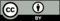 © CC BY 2021 Illustrative Mathematics®